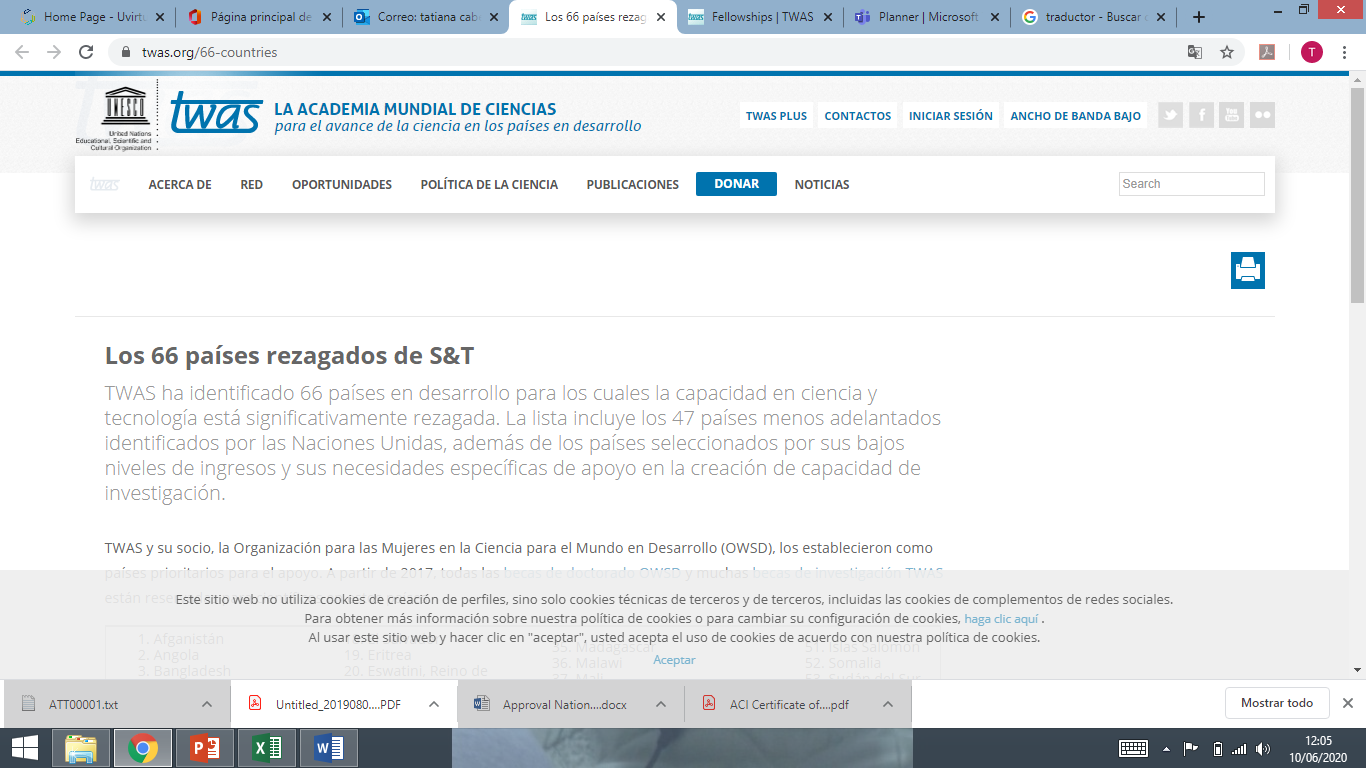 BecasCon el programa de becas de investigación de doctorado y posdoctorado Sur-Sur más grande del mundo, TWAS ayuda a los jóvenes investigadores a obtener educación y experiencia en las principales instituciones científicas mundiales. TWAS tiene actualmente unas 160 becas de doctorado con 8 socios en seis países, y unas 100 becas posdoctorales con 9 socios en cinco países.IMPORTANTE A partir de 2018, todas las solicitudes sólo se pueden enviar a través del portal en línea una vez abierta la convocatoria. Utilice el botón "Aplicar ahora" en la parte inferior de cada página del programa para iniciar su aplicación una vez que la convocatoria esté abierta. Las fechas de apertura y cierre se mencionarán en cada página de programa individual. Tener en cuenta que solo las cartas de aceptación fechadas el mismo año que el año de solicitud son elegibles. Tenga en cuenta que los solicitantes pueden solicitar un solo programa por año calendario en la cartera TWAS y OWSD. Los solicitantes no serán elegibles para visitar otra institución en ese año bajo los programas de Profesor Visitante TWAS. Una excepción: el director de una institución que invita a un académico externo a compartir su experiencia bajo los programas de Profesor Visitante TWAS aún puede solicitar otro programa.Haga clic en los enlaces a continuación para obtener una descripción general de todas las oportunidades de becas, tanto para posgraduados que deseen obtener un doctorado (becas de doctorado) como para aquellos candidatos interesados ​​en becas posdoctorales.NOTA: Los solicitantes primero deben elegir uno o más programas que les interesen más, luego deben obtener una carta de aceptación preliminar del anfitrión o anfitriones elegidos. Pueden obtener más de una carta bajo diferentes becas TWAS, pero luego deberán decidir para qué programa presentar la solicitud, ya que los candidatos solo pueden solicitar un programa de becas por año.31 DE JULIO DE 2020Programa de Becas Postdoctorales TWAS-CSIRPara jóvenes científicos de países en desarrollo (que no sean India) que desean realizar investigaciones posdoctorales en áreas emergentes en ciencia y tecnología para las cuales hay instalaciones disponibles en laboratorios e institutos del Consejo de Investigación Científica e Industrial (CSIR) de India.Plazo extendido31 de julio de 2020Organizaciones asociadasConsejo de Investigación Científica e Industrial, IndiaPaís anfitriónIndiaNacionalidades elegiblesPaíses en desarrollo en el surNivelPostdocTítulo mínimo obtenidoDoctorDuraciónHasta 12 mesesCampo01-Ciencias agrícolas02-Biología estructural, celular y molecular03-Sistemas y organismos biológicos04-Ciencias médicas y de la salud incl. Neurociencias05-Ciencias Químicas06-Ciencias de la Ingeniería07-Astronomía, Ciencias del Espacio y de la Tierra08-Ciencias Matemáticas09-FísicaLímite de edad45Opción de sándwichNoLas solicitudes sólo se pueden enviar a través del portal en línea una vez abierta la convocatoria.Fecha de apertura de esta beca: 11 de febrero de 2020Fecha de cierre de esta beca: extendida hasta el 31 de julio de 2020Se recomienda a los solicitantes que soliciten la carta de aceptación preliminar lo antes posible, teniendo en cuenta que solo las cartas de aceptación fechadas el mismo año que el año de solicitud son elegibles.Detalles del programaLas becas posdoctorales TWAS-CSIR son sostenibles en laboratorios e institutos de investigación CSIR en India por un período mínimo de seis meses a un período máximo de doce meses.Instituciones CSIR elegibles: se puede obtener información sobre los laboratorios e institutos CSIR siguiendo los enlaces de la página web de CSIR . Alternativamente, una lista de institutos elegibles está disponible aquí .CSIR proporcionará un estipendio mensual para cubrir los costos de vida, alimentación y seguro de salud. El estipendio mensual no será convertible a moneda extranjera. Además, los becarios tienen derecho a alojamiento subsidiado.El idioma de instrucción para los académicos extranjeros en los laboratorios / institutos CSIR es el inglés.ElegibilidadLos solicitantes de estas becas deben cumplir con los siguientes criterios:Tener una edad máxima de 45 años el 31 de diciembre del año de solicitud.Ser nacionales de un país en desarrollo (que no sea India).Tener un doctorado en un campo de la ciencia o la tecnología.No debe tener ninguna visa para residencia temporal o permanente en India o cualquier país desarrollado.Ser empleado regularmente en un país en desarrollo y tener una tarea de investigación.Ser aceptado en un laboratorio / institución CSIR y proporcionar una carta de aceptación oficial de la institución anfitriona (consulte la muestra de la carta de aceptación que se puede descargar a continuación o incluir en el formulario de solicitud). NB Las solicitudes de aceptación deben dirigirse a las instituciones anfitrionas CSIR elegidas, con copia a la persona de contacto CSIR. Esto permitirá que CSIR monitoree las solicitudes y ofrezca apoyo o asistencia para encontrar las instituciones anfitrionas adecuadas, si es necesario;Proporcionar evidencia de dominio del inglés, si el medio de educación no era inglés;Proporcionar evidencia de que regresará a su país de origen al finalizar la beca;No asumir otras tareas durante el período de su beca;Ser financieramente responsable de cualquier miembro de la familia que lo acompañe.Envío de solicitudLos solicitantes deben presentar la Carta de aceptación de una institución CSIR a CSIR y TWAS cuando presenten la solicitud o antes de la fecha límite. Sin la aceptación preliminar, la solicitud no se considerará para su selección.Las solicitudes para el Programa de Becas Postdoctorales TWAS-CSIR SOLO pueden enviarse a TWAS a través del portal en línea y la copia de la solicitud presentada debe enviarse a CSIR por correo electrónico. Un tutorial sobre cómo usar el formulario de solicitud en línea está disponible para descargar.Tenga en cuenta que los solicitantes pueden solicitar un sólo programa por año calendario en la cartera TWAS y OWSD. Los solicitantes no serán elegibles para visitar otra institución en ese año bajo los programas de Profesor Visitante TWAS . Una excepción: el director de una institución que invita a un académico externo a compartir su experiencia bajo los programas de Profesor Visitante TWAS aún puede solicitar otro programa.Los resultados de la selección de la beca deberían estar disponibles hacia fines de 2020 o principios de 2021, y los candidatos seleccionados podrán comenzar su beca NO antes de principios de 2021.Detalles de contactoOficina de Becas TWASel ICTP Campus, Strada Costiera 1134151 Trieste, ItaliaTel: +39 040 2240-314Fax: +39 040 2240-689E-mail: fellowships@twas.orgConsejo de Investigación Científica e Industrial (CSIR)Sr. Jaipal Singh, Oficial Técnico SuperiorDirección Internacional de Asuntos C&T (ISTAD)Anusandhan Bhavan - 2 Rafi MargNueva Delhi 110 001, IndiaTel: +91 11 2331 6751Fax: +91 11 2373 9041, 2371 0618Correo electrónico: jaipal@csir.res.in
Web: www.csir.res.inFecha de apertura: 11 de febrero de 2020Descarga (s): (Documentos para postular)https://twas.org/opportunity/twas-csir-postdoctoral-fellowship-programme